Rešitve nalog za TOREK, 17. 3. 2020NITBesede: dihanjem, hranjenjem;  hrana in voda, zrak, sporočila; izločijo; blato, seč, znoj; toploto; potimo, vroče; pljuči; krvi; ogljikov dioksid in voda; čutili; živcih, možganov; organov MAT/DZS. 103, 10425. Obarvani del meri 6 cm.26. Najprej nariši. IABI= 10 cm, IACI=5 cm, IADI=2 cm R.:  ena petina od 10 cm=10:5=2 cmIDBI=8 cm, IDCI=3 cm27. ½ , 2/4 ali ½ , ¼, 3/3 28. Da, ½= 2/4       Da, 2/8 =4/1629. 1/3, 2/6, 4/12, 8/24V vseh je pobarvana tretjina kvadrata.30.Da, ena polovica je enaka 2/4 traku. Da, ena polovica je enaka 4/8 traku.31. 1/5 od ___= 6R.: 5.6=30                                 O.: V vrečki je bilo 30 bonbonov.32.              28, 36, 18,                  8, 8, 1                 100, 49, 50           3, 5, 2SLJAŠtirje godci, star možiček, otroci enega od godcev.Godci so vejice pometali v travo, le eden od njih jo je prinesel svojim otrokom.BNE, NE, DA, DACVes dan so iskali po travi, vendar so se morali nazadnje vrniti praznih rok domov.3, 1, 2, 4NAČRT DELA ZA SREDO, 18. 3. 2020SLJ-ZAPIŠI V ZVEZEK na strani za jezikovni pouk.VajaZapiši 3 trdilne povedi.Primer: Včeraj sem brala knjigo.Te povedi potem zanikaj.Primer: Včeraj nisem brala knjige.Sestavi vprašanja tako, da bodo odgovori podčrtani deli povedi.Dolgo že nisem videla mavrice.______________________________________________________Peter in Saša sta doma na Jesenicah.______________________________________________________Ob obali je pihal mrzel veter.______________________________________________________NITDZ/ s. 48Za ponovitev preberi o potovanju hrane po telesu. V zvezek po vrsti zapiši dele prebavil.Prebavila-Usta (jezik, zobje, slina)-Požiralnik-Želodec-Tanko črevo-Debelo črevoNa kratko, v eni povedi, napiši, kaj se dogaja s hrano v posameznem delu prebavil.V ustih s pomočjo zob, sline in jezika hrano zmeljemo in zmehčamo. Nadaljuj sam-a.Če imaš možnost, UL natisni in ga dopolni, sicer ga boš prilepil-a kasneje v šoli.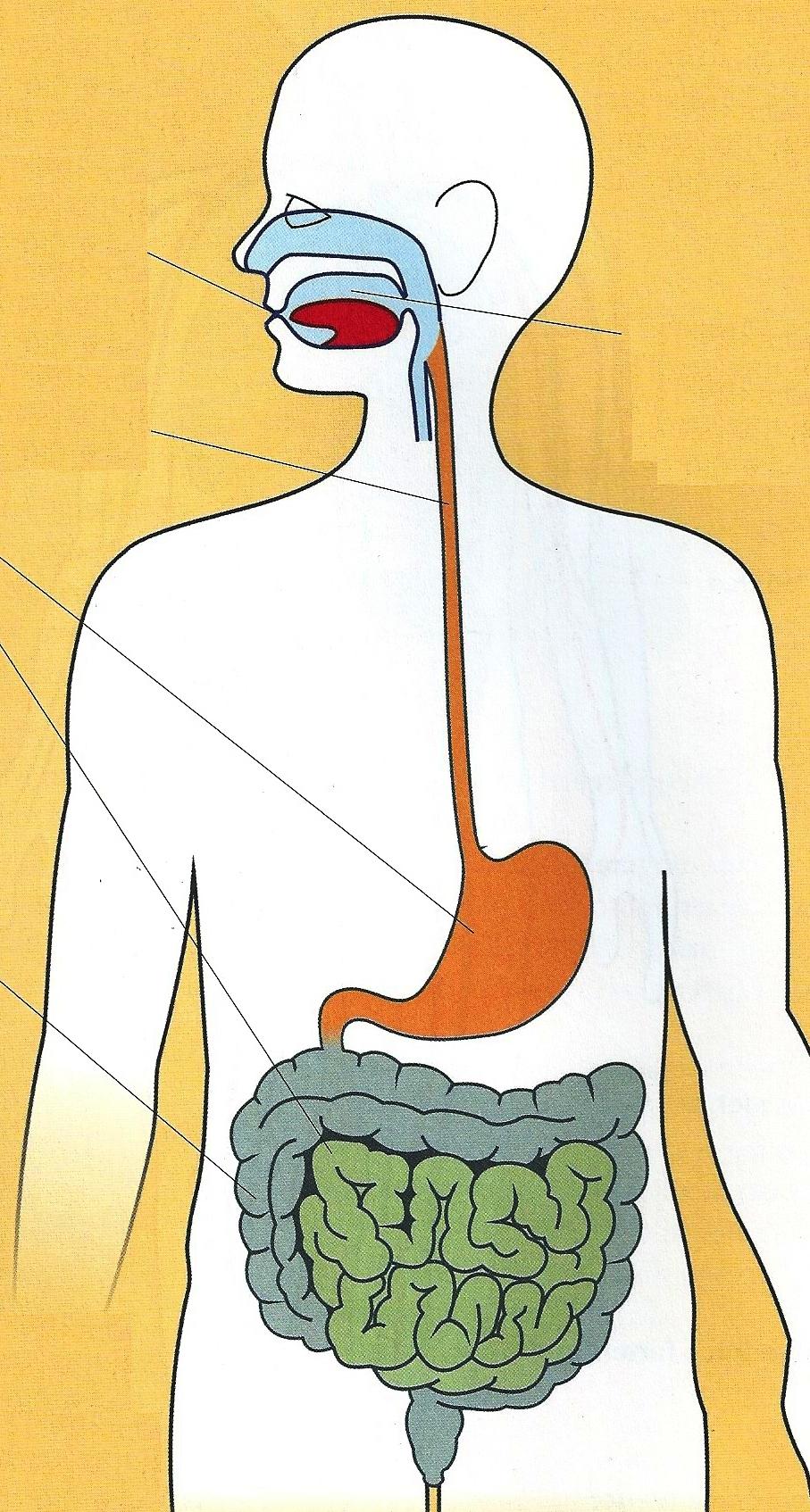 MAT-Reši naloge v DZ/105 in 106GUM-Pripravi pevski nastop za svojo družino in zapoj pesmice: Abraham ma sedem sinov, En ten tenera-obe spremljaj s ploskanjem, Orkester in Tri miši na dežju.TJAReši vaje v DZ: DZ stran 28/18DZ stran 29/21+22